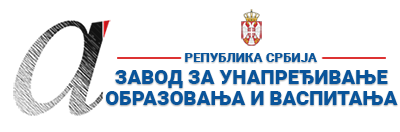 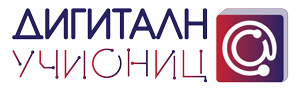 ПРИПРЕМА ЗА ЧАС*Детаљно опишите на који начин се користе функције и сегменти дигиталних образовних ресурса / алата, апликација и софтвера при реализацији овог часа.**Уз припрему за час пожељно је приложити и линк ка презентацији или линкове ка онлајн апликацијама и алатима коришћеним за реализацију часа (уколико су коришћене презентације и онлајн алати). Презентација се може урадити у било ком софтверу за израду презентација (PowerPoint, Google Slide, Prezi, Zoho Show, Sway, Canva или било који други), а избор онлајн алата и апликација је у потпуности слободан (то могу бити алати приказани на обуци, али и било који други које користите у вашем раду). Презентације треба да буду подељене преко линка ка неком од алата за складиштење података у облаку (Google Drive, OneDrive, Dropbox…). Презентације (линкови) се не могу слати преко онлајн сервиса као што је WeeTransfer и слични, јер је време складиштења података на оваквим сервисима обично ограничено на 10-15 дана, након чега се линк и подаци бришу. Презентација часа може бити и у виду видео презентације (материјала) постављене на неки од сервиса као што су YouTube, Dailymotion, TikTok…
Уколико користите дигиталне уџбенике за реализацију овог часа, довољно је само да наведете дигитални уџбеник (назив и издавача) који користите и у реду „12. Детаљан опис“ опишете на који начин се користи (који сегменти и функције) при реализацији часа.***Ред „16 Остало“ није обавезан, али може да утиче на избор за Базу радова.****НАЈКВАЛИТЕТНИЈЕ ПРИПРЕМЕ ЗА ЧАС БИЋЕ ПОСТАВЉЕНЕ У БАЗУ РАДОВА НА САЈТУ ПРОЈЕКТА https://digitalnaucionica.edu.rs/1. ШколаОсновна школа “Сава Јовановић Сирогојно“Основна школа “Сава Јовановић Сирогојно“Место Земун Земун Земун2. Наставник (име и презиме)Емилија РадојчићЕмилија РадојчићЕмилија РадојчићЕмилија РадојчићЕмилија РадојчићЕмилија Радојчић3. Модел наставе (изабрати из падајућег менија):3. Модел наставе (изабрати из падајућег менија):4. Предмет:Италијански језикИталијански језикИталијански језикИталијански језикРазред  V5. Наставна тема - модул:БојеБојеБојеБојеБојеБоје6. Наставна јединица:Креирање нових бојаКреирање нових бојаКреирање нових бојаКреирање нових бојаКреирање нових бојаКреирање нових боја7. Циљ наставне јединице:Упознавање ученика са називима нових боја на италијанском језику; именовање појмова.Упознавање ученика са називима нових боја на италијанском језику; именовање појмова.Упознавање ученика са називима нових боја на италијанском језику; именовање појмова.Упознавање ученика са називима нових боја на италијанском језику; именовање појмова.Упознавање ученика са називима нових боја на италијанском језику; именовање појмова.Упознавање ученика са називима нових боја на италијанском језику; именовање појмова.8. Очекивани исходи:Ученици именују основне боје. Меморишу и репродукују примарне и изведене боје.Ученици именују основне боје. Меморишу и репродукују примарне и изведене боје.Ученици именују основне боје. Меморишу и репродукују примарне и изведене боје.Ученици именују основне боје. Меморишу и репродукују примарне и изведене боје.Ученици именују основне боје. Меморишу и репродукују примарне и изведене боје.Ученици именују основне боје. Меморишу и репродукују примарне и изведене боје.9. Методе рада:Метода разговора, метода демонстрације, метода илустрацијеМетода разговора, метода демонстрације, метода илустрацијеМетода разговора, метода демонстрације, метода илустрацијеМетода разговора, метода демонстрације, метода илустрацијеМетода разговора, метода демонстрације, метода илустрацијеМетода разговора, метода демонстрације, метода илустрације10. Облици рада:Индивидуални, рад у пару, групниИндивидуални, рад у пару, групниИндивидуални, рад у пару, групниИндивидуални, рад у пару, групниИндивидуални, рад у пару, групниИндивидуални, рад у пару, групни11. Потребна опрема / услови / наставна средства / софтвер – апликације - алати за реализацију часаНаставни материјал у виду флеш-картица, наставни листић у виду осмосмерке, песмица са програма Youtube у оквиру PowerPoint презентацијеНаставни материјал у виду флеш-картица, наставни листић у виду осмосмерке, песмица са програма Youtube у оквиру PowerPoint презентацијеНаставни материјал у виду флеш-картица, наставни листић у виду осмосмерке, песмица са програма Youtube у оквиру PowerPoint презентацијеНаставни материјал у виду флеш-картица, наставни листић у виду осмосмерке, песмица са програма Youtube у оквиру PowerPoint презентацијеНаставни материјал у виду флеш-картица, наставни листић у виду осмосмерке, песмица са програма Youtube у оквиру PowerPoint презентацијеНаставни материјал у виду флеш-картица, наставни листић у виду осмосмерке, песмица са програма Youtube у оквиру PowerPoint презентације12. Детаљан опис начина употребе дигиталних образовних материјала / дигиталних уџбеника / апликација и алата*Ученицима пуштам  PowerPoint презентацију, а њен материјал добијају у штампаној форми, како би лакше пратили део који им излажем методама резговора, демонстрације и илустрације.Ученицима пуштам  PowerPoint презентацију, а њен материјал добијају у штампаној форми, како би лакше пратили део који им излажем методама резговора, демонстрације и илустрације.Ученицима пуштам  PowerPoint презентацију, а њен материјал добијају у штампаној форми, како би лакше пратили део који им излажем методама резговора, демонстрације и илустрације.Ученицима пуштам  PowerPoint презентацију, а њен материјал добијају у штампаној форми, како би лакше пратили део који им излажем методама резговора, демонстрације и илустрације.Ученицима пуштам  PowerPoint презентацију, а њен материјал добијају у штампаној форми, како би лакше пратили део који им излажем методама резговора, демонстрације и илустрације.Ученицима пуштам  PowerPoint презентацију, а њен материјал добијају у штампаној форми, како би лакше пратили део који им излажем методама резговора, демонстрације и илустрације.Планиране активности наставникаПланиране активности наставникаПланиране активности ученикаПланиране активности ученикаПланиране активности ученикаПланиране активности ученика13.1. Уводни део часа Са ученицима понавњам примарне боје усвојене на претходном часу. Пред њих стављам флеш-картице, на којима сам претходно прелепила називе боја на енглеском језику, да се не би виделе.Са ученицима понавњам примарне боје усвојене на претходном часу. Пред њих стављам флеш-картице, на којима сам претходно прелепила називе боја на енглеском језику, да се не би виделе.Сваки ученик извлачи по једну картицу, репродукује назив боје коју види на италијанском језику, затим скида папирић залепљен преко назива и чита појам на енглеском језику.Сваки ученик извлачи по једну картицу, репродукује назив боје коју види на италијанском језику, затим скида папирић залепљен преко назива и чита појам на енглеском језику.Сваки ученик извлачи по једну картицу, репродукује назив боје коју види на италијанском језику, затим скида папирић залепљен преко назива и чита појам на енглеском језику.Сваки ученик извлачи по једну картицу, репродукује назив боје коју види на италијанском језику, затим скида папирић залепљен преко назива и чита појам на енглеском језику.13.2. Средишњи део часаОвај задатак ученици изводе у паровима. Објашњавам да парове чине онако како седе. Делим ученицима наставни листић у виду осмосмерке, са задатим бојама које у њој треба да пронађу и обележе.Овај задатак ученици изводе у паровима. Објашњавам да парове чине онако како седе. Делим ученицима наставни листић у виду осмосмерке, са задатим бојама које у њој треба да пронађу и обележе.Ученици у паровима траже и обележавају задате појмове, затим проверавамо задатак, тако што сваки пар чита по једну боју коју је пронашао.Ученици у паровима траже и обележавају задате појмове, затим проверавамо задатак, тако што сваки пар чита по једну боју коју је пронашао.Ученици у паровима траже и обележавају задате појмове, затим проверавамо задатак, тако што сваки пар чита по једну боју коју је пронашао.Ученици у паровима траже и обележавају задате појмове, затим проверавамо задатак, тако што сваки пар чита по једну боју коју је пронашао.13.3. Завршни део часаУченике делим у групе по четворо, пуштам им PowerPoint презентацију и делим пропратни материјал. На презентацији је приказано како настају нове боје, мешањем примарних боја. Читам им појмове, показујем и дајем пар минута времена, да погледају шта им је задато. Пуштам им песмицу, из које сам извукла настајање секундарних боја.Ученике делим у групе по четворо, пуштам им PowerPoint презентацију и делим пропратни материјал. На презентацији је приказано како настају нове боје, мешањем примарних боја. Читам им појмове, показујем и дајем пар минута времена, да погледају шта им је задато. Пуштам им песмицу, из које сам извукла настајање секундарних боја.Свака група чита по један пример са наставног материјала (црвена+жута=?). Договарају се у оквиру групе и дају одговор. Затим им пуштам почетак песмице и проверавамо први пример. Следимо ову активност, док не прођемо све боје и одслушамо целу песмицу.Свака група чита по један пример са наставног материјала (црвена+жута=?). Договарају се у оквиру групе и дају одговор. Затим им пуштам почетак песмице и проверавамо први пример. Следимо ову активност, док не прођемо све боје и одслушамо целу песмицу.Свака група чита по један пример са наставног материјала (црвена+жута=?). Договарају се у оквиру групе и дају одговор. Затим им пуштам почетак песмице и проверавамо први пример. Следимо ову активност, док не прођемо све боје и одслушамо целу песмицу.Свака група чита по један пример са наставног материјала (црвена+жута=?). Договарају се у оквиру групе и дају одговор. Затим им пуштам почетак песмице и проверавамо први пример. Следимо ову активност, док не прођемо све боје и одслушамо целу песмицу.14. Линкови** ка презентацији која прати час ка дигиталном образовном садржају / алатима / апликацијама  ка свим осталим онлајн садржајима који дају увид у припрему за час и његову реализацију https://drive.google.com/file/d/1AHnE5HcNxRbGNh-7h7QxOdvzlqsQqOV7/view?usp=sharing https://drive.google.com/file/d/1AHnE5HcNxRbGNh-7h7QxOdvzlqsQqOV7/view?usp=sharing https://drive.google.com/file/d/1AHnE5HcNxRbGNh-7h7QxOdvzlqsQqOV7/view?usp=sharing https://drive.google.com/file/d/1AHnE5HcNxRbGNh-7h7QxOdvzlqsQqOV7/view?usp=sharing https://drive.google.com/file/d/1AHnE5HcNxRbGNh-7h7QxOdvzlqsQqOV7/view?usp=sharing https://drive.google.com/file/d/1AHnE5HcNxRbGNh-7h7QxOdvzlqsQqOV7/view?usp=sharing 15. Начини провере остварености исходаПровера знања и остварености исхода се врши на овом часу, кроз наведене активности, као и на следећем часу, кроз записивање и именовање нових боја.Провера знања и остварености исхода се врши на овом часу, кроз наведене активности, као и на следећем часу, кроз записивање и именовање нових боја.Провера знања и остварености исхода се врши на овом часу, кроз наведене активности, као и на следећем часу, кроз записивање и именовање нових боја.Провера знања и остварености исхода се врши на овом часу, кроз наведене активности, као и на следећем часу, кроз записивање и именовање нових боја.Провера знања и остварености исхода се врши на овом часу, кроз наведене активности, као и на следећем часу, кроз записивање и именовање нових боја.Провера знања и остварености исхода се врши на овом часу, кроз наведене активности, као и на следећем часу, кроз записивање и именовање нових боја.16. Остало (нпр. стандарди, кључни појмови, корелација, међупредметне компетенције и сл.)***Стандарди постигнућа: 1.1.1. 1.1.2. Кључни појмови: colori primari, colori secondari, nuovi coloriКорелација са другим предметима: енглески језик Међупредметне компетенције: рад са подацима и информацијама, вештина сарадњеСтандарди постигнућа: 1.1.1. 1.1.2. Кључни појмови: colori primari, colori secondari, nuovi coloriКорелација са другим предметима: енглески језик Међупредметне компетенције: рад са подацима и информацијама, вештина сарадњеСтандарди постигнућа: 1.1.1. 1.1.2. Кључни појмови: colori primari, colori secondari, nuovi coloriКорелација са другим предметима: енглески језик Међупредметне компетенције: рад са подацима и информацијама, вештина сарадњеСтандарди постигнућа: 1.1.1. 1.1.2. Кључни појмови: colori primari, colori secondari, nuovi coloriКорелација са другим предметима: енглески језик Међупредметне компетенције: рад са подацима и информацијама, вештина сарадњеСтандарди постигнућа: 1.1.1. 1.1.2. Кључни појмови: colori primari, colori secondari, nuovi coloriКорелација са другим предметима: енглески језик Међупредметне компетенције: рад са подацима и информацијама, вештина сарадњеСтандарди постигнућа: 1.1.1. 1.1.2. Кључни појмови: colori primari, colori secondari, nuovi coloriКорелација са другим предметима: енглески језик Међупредметне компетенције: рад са подацима и информацијама, вештина сарадње